Curriculum vitae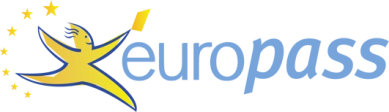 PERSONAL INFORMATION	Ruth Geta  Bahir Dar, amhara, Ethiopia, Bahir Dar (Ethiopia) 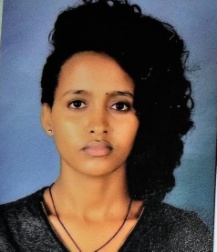 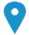     +251964533758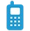    ruthgeta2@gmail.com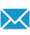 Sex Female | Date of birth 24/11/1990 | Nationality EthiopianPERSONAL STATEMENT	MSc in mathematics (Numerical Analysis)WORK EXPERIENCE	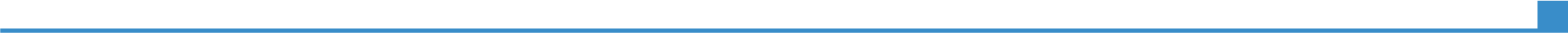 12/09/2011–10/09/2012	Graduate assistant IArba Minch unversity, Arba Minch (Ethiopia)Give students course lectures and other forms of instruction11/09/2012–01/06/2014	Assistant LecturerArba Minch University, Arba Minch (Ethiopia)Assistant lecturer               02/06/2014–09/10/2017	LecturerArba Minch University, Arba Minch (Ethiopia)LecturerAdvising third year mathematics students for their final project work.-Mentoring second year mathematics students.-participating in different department committee (Good governance committee, Resource allocation committee)   10/10/2017- present             Lecturer                                            Ethiopian institute of Textile & Fashion Technology (EiTEX), Bahir Dar (Ethiopia)                                                 - Lecturer                                                - Give students course lectures and other forms of instructionEDUCATION AND TRAINING15/11/2009–7/07/2011	      Bachelor of Science (BSc.) in mathematicsHawassa University, Hawassa (Ethiopia)Calculus I, Fundamental concepts of Algebra, Fundamental concepts of Geometry, Calculus II, Linear Algebra I, Calculus of several Variables, Linear algebra II, Transformation Geometry, ODE, optimaization theory, Numerical Analysis I, Numerical Analysis II, modeling, Modern Algebra I, Functions of complex variables, Advanced Calculus of one variable, Number theory, PDE, Operational research, Non-linear optimization, Advanced Calculus of Several Variable.12/10/2012–02/06/2014    Master of Science (MSc.) in Mathematics (Numerical Analysis)Bahir Dar University, Bahir Dar (Ethiopia)Algebra I, Real Analysis I, Real Analysis II, General Topology, Linear Algebra , PDE, ODE, Numerical Analysis I, Numerical Analysis II, Compitational mathematics , Finite Element method.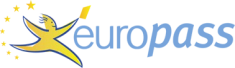              PERSONAL SKILLSCurriculum vitae	Mother tongue(s)	AmharicOther language(s)English	B2	B2	B2	B2                    B2Levels:-  A1 and A2: Basic user                B1 and B2: Independent user                 C1 and C2: Proficient user. Common European Framework of Reference for Languages.Communication skills: I have an excellent communication skill that have acquired through my experience in lecturing university students.Job-related skills: - Higher Diploma program certified - Institutional quality enhancement certified -MATLAB , C ++ and latex-Certified on the training of Advanced Calculus in RnADDITIONAL INFORMATION	Projects and presentation    - Final semester project as part of BSc degree in mathematics.Project Title: "Numerical Approximation of the height of free falling body” with Grade “A”.        -Final semester project as part of MSc degree in mathematics.Project Title: "Numerical solution of a fluid flow in a non-uniform channel: Application to renal flow" with Grade “A”.References 	 -Tesfahun Brhane (PhD)Department of mathematics in Bahir Dar University Email:- tesfahunb2002@yahoo.comMobile:- +251911891326Bahir Dar university, Bahir Dar (Ethiopia)Awoke Andarge (PhD) Department of mathematics in Bahir Dar UniversityEmail:- awoke248@yahoo.comMobile:- +251918016145Bahir Dar University, Bahir Dar (Ethiopia)-Teshome Bayleyegn (MSc)Department Head of mathematics in Arbaminch University Email:- < sbayleyegn130@gmail.com>Mobile:- +251913862335Arba Minch University, Arba Minch (Ethiopia)